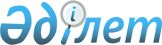 Об установлении предельных (максимальных) размеров земельных участков, которые могут находиться в частной собственности в Акмолинской областиПостановление акимата Акмолинской области от 6 июля 2007 года № а-7/243 и решение Акмолинского областного маслихата от 6 июля 2007 года № 3С-28-6. Зарегистрировано Департаментом юстиции Акмолинской области 8 августа 2007 года № 3233
      В соответствии с пунктом 3 статьи 50 Земельного кодекса Республики Казахстан от 20 июня 2003 года, Законом Республики Казахстан "О местном государственном управлении и самоуправлении в Республике Казахстан" от 23 января 2001 года акимат Акмолинской области ПОСТАНОВЛЯЕТ и Акмолинский областной маслихат РЕШИЛ:
      Сноска. Преамбула с изменениями, внесенными постановлением акимата Акмолинской области от 06.04.2010 года № А-4/107 и решением маслихата Акмолинской области от 06.04.2010 года № 4С-23-8.


      1. Установить предельные (максимальные) размеры земельных участков, которые могут находиться в частной собственности в Акмолинской области согласно приложению к настоящему решению.
      2. Акиматам районов и городов, предоставление земельных участков для целей, указанных в пункте 1 настоящего совместного решения, осуществлять в соответствии с генеральными планами и схемами застройки населенных пунктов.
      3. Настоящее постановление акимата Акмолинской области и решение Акмолинского областного маслихата вступает в силу со дня государственной регистрации в Департаменте юстиции Акмолинской области и вводится в действие со дня официального опубликования.
      Сноска. Пункт 3 с изменениями, внесенными постановлением акимата Акмолинской области от 06.04.2010 года № А-4/107 и решением маслихата Акмолинской области от 06.04.2010 года № 4С-23-8.

 Предельные (максимальные) размеры земельных участков, которые могут находиться в частной собственности в Акмолинской области
      Сноска. Приложение с изменениями, внесенными постановлением акимата Акмолинской области от 06.09.2019 года № А-9/424 и решением маслихата Акмолинской области от 06.09.2019 года № 6С-37-3 (вводится в действие со дня официального опубликования); в редакции совместного постановления акимата Акмолинской области от 13.12.2022 № А-12/603 и решения Акмолинского областного маслихата от 13.12.2022 № 7С-23-5 (вводится в действие по истечении десяти календарных дней после дня его первого официального опубликования).
					© 2012. РГП на ПХВ «Институт законодательства и правовой информации Республики Казахстан» Министерства юстиции Республики Казахстан
				
      Аким Акмолинской области

М.Есенбаев

      Председатель сессииАкмолинского областногомаслихата

К.Курманов

      Секретарь Акмолинскогообластного маслихата

А.Джазин
Приложение к совместному
постановлению акимата
Акмолинской области
№ а-7/243 от 6 июля 2007 года
и решению Акмолинского
областного маслихата
от 6 июля 2007 года
№ ЗС-28-6
№
Наименование районов и городов
для индивидуального жилищного строительства (в том числе 0,10 гектар бесплатно)
для садоводства (в том числе 0,12 гектар бесплатно)
для ведения личного подсобного хозяйства (включая приусадебный и полевой наделы)
для ведения личного подсобного хозяйства (включая приусадебный и полевой наделы)
№
Наименование районов и городов
для индивидуального жилищного строительства (в том числе 0,10 гектар бесплатно)
для садоводства (в том числе 0,12 гектар бесплатно)
орошаемые земли (в том числе 0,15 гектар бесплатно)
неорошаемые земли (в том числе 0,25 гектар бесплатно)
1
город Кокшетау
0,10
0,12
-
-
2
город Косшы
0,10
0,12
-
-
3
город Степногорск
0,15
0,12
-
-
4
Аккольский
0,20
0,24
0,30
0,50
в том числе:
город Акколь
0,10
0,12
-
-
5
Аршалынский
0,15
0,18
0,15
0,38
в том числе:
поселок Аршалы
0,10
0,12
0,15
0,25
село Жибек жолы 
0,10
0,12
0,15
0,25
село Жалтырколь
0,10
0,12
0,15
0,25
6
Астраханский
0,20
0,24
0,30
0,50
в том числе:
село Астраханка
0,10
0,12
0,15
0,25
7
Атбасарский
0,20
0,24
0,30
0,50
в том числе:
город Атбасар
0,10
0,12
-
-
8
Буландынский
0,20
0,24
0,30
0,50
в том числе:
город Макинск
0,10
0,12
-
-
9
Егиндыкольский
0,25
0,30
0,38
0,60
в том числе:
село Егиндыколь
0,15
0,18
0,22
0,38
10
Биржан сал
0,25
0,30
0,38
0,62
в том числе:
город Степняк
0,15
0,18
-
-
11
Ерейментауский
0,25
0,30
0,38
0,60
в том числе:
город Ерейментау
0,15
0,18
-
-
12
Есильский
0,25
0,30
0,38
0,62
в том числе:
город Есиль
0,15
0,18
-
-
13
Жаксынский
0,25
0,30
0,38
0,62
в том числе:
село Жаксы
0,15
0,18
0,22
0,38
14
Жаркаинский
0,25
0,30
0,38
0,62
в том числе:
город Державинск
0,15
0,18
-
-
15
Зерендинский
0,15
0,18
0,15
0,38
в том числе:
село Зеренда
0,10
0,12
0,15
0,25
16
Коргалжынский
0,25
0,30
0,38
0,62
в том числе:
село Коргалжын 
0,15
0,18
0,22
0,38
17
Сандыктауский
0,20
0,24
0,30
0,50
в том числе:
село Балкашино
0,10
0,12
0,15
0,25
18
Целиноградский
0,10
0,12
0,15
0,25
19
Шортандинский
0,15
0,18
0,15
0,38
в том числе:
село Бозайгыр
0,10
0,12
0,15
0,25
село Дамса
0,10
0,12
0,15
0,25
поселок Шортанды
0,10
0,12
0,15
0,25
20
Бурабайский
0,15
0,18
0,15
0,38
в том числе:
город Щучинск
0,10
0,12
-
-
поселок Бурабай
0,10
0,12
0,15
0,25